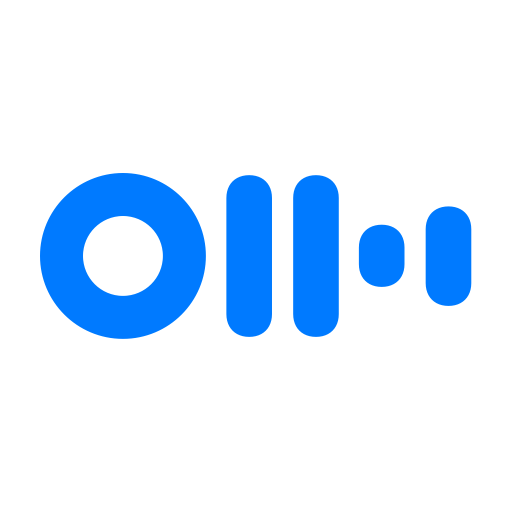 OtterInformații despre instrumentInformații despre instrumentInformații despre instrumentGrup țintă:  Administrare/Management  Coordonatori  Voluntari  Administrare/Management  Coordonatori  VoluntariCategorie:   Instrument online  Platforme de învățare  Software/ Aplicație Desktop   Rețea (Socială)  App  AlteleZona de lucru:   Project Management  Managementul comunicării  Videoconferință  Colaborare/ Lucru în echipă  Autoadministrare  Marketing  Managementul personalului  E-Learning/ Gestiune Cunoștințe   Gestiune financiară  Prezentări/ Dezvoltare materiale de învățare   AlteleLimbă:Engleză și traducere ulterioară în orice limbăEngleză și traducere ulterioară în orice limbăCunoștințe anterioare / grad de complexitateDe bază De bază Link:https://otter.ai/https://otter.ai/Furnizor:Otter.aiOtter.aiScurtă descriere:Otter afișează subtitrări pentru vorbitori live și generează transcrieri scrise ale discursurilor.Otter afișează subtitrări pentru vorbitori live și generează transcrieri scrise ale discursurilor.Informații despre acces și utilizare (costuri, cerințe bazate pe cloud, utilizare mobilă, ...)Cerințe de sistem: iOS 13 sau mai recent, Android 5.0 (Lollipop) sau mai sus, Plan gratuit disponibil, premium începe de la 8.33 USD pe lună.Cerințe de sistem: iOS 13 sau mai recent, Android 5.0 (Lollipop) sau mai sus, Plan gratuit disponibil, premium începe de la 8.33 USD pe lună.Instrucţiuni/Tutorialehttps://help.otter.ai/hc/en-ushttps://youtu.be/uWBdh89Wry0https://help.otter.ai/hc/en-ushttps://youtu.be/uWBdh89Wry0